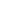 Tempat, Tanggal Bulan dan TahunNomor	:Sifat	:Lampiran	:Hal	:Yth.	…………………………………di-………………	...............................................................................................................................................................................................................................................................................................................................................................................................................................................................................................................................................................................................................................................................................................................................................................................................................................................................................................................................................................................................................................................................................................................................................................................................................................................................................................................................................................................................................................................................................................................................................................................................................Nama JabatanNama Pangkat/Golongan NIP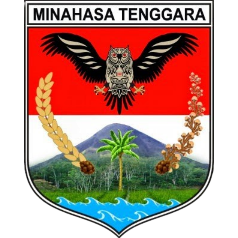 PEMERINTAH KABUPATEN MINAHASA TENGGARA……………………………………………….…………………………………………………………………………………………………
…………………………………………………………………………………………………
…………………………………………………………………………………………………